How to attract more citations and attentionBy Simon MossIntroductionToday, employers can readily ascertain the extent to which other authors have cited your research.   They can use software, such as Publish or Perish, to determine your H index.  So, what is a H index?A H index measures the number of your papers that have been cited frequently.  To illustrate, if your H index is 10, then 10 of your papers have been cited at least 10 timesIf you H index is 50, then 50 of your papers have been cited at least 50 times and so forthTherefore, if you want to thrive in academia, you need to inspire other authors to cite your research.  This document offers some insights on how you can achieve this goal—even if you cannot publish in prestigious journals.  Your research needs to be accessibleSome research articles are not available to the general public.  To access these articles, researchers need to utilize their university library or pay a fee to the publisher.  Other research articles are available to the general public at no cost.  Research that is available to the public is called open access.  Interestingly, research that is open access, rather than unavailable to the general public, receive about 20% more citations.  Three models are utilized to arrange open access.Gold Open access: You can pay a journal an additional fee.  Consequently, the article will be available to everyone at no cost.  Diamond Open access: All articles in the journal are available to the general public at no cost.  Typically, a society or association manages these journals.  The membership fees pay the costs of productionGreen Open access: You are permitted to store a version of your paper—usually the accepted Word file—in a repository that anyone can accessGreen Open access is actually very common.  Yet, many variations abound.  To illustrate, for some journals, you can store this paper immediately.  For other journals, you need to wait a year after your paper is published.  To proceed, you should complete the activities specified in the following table.  SlidesSome journals, especially Elsevier journals, permit authors to attach a set of slides to their papers.  These slides can often engage a broader range of readers.  Specifically, if you have published an article in the last 12 monthsvisit the homepage of your journal to determine whether this journal is published by Elsevierif the journal is published by Elsevier, visit this link to learn about how to construct these slides; this link provides even more guidelinesthe slides can be developed and published at no cost the slides are simple to develop, partly because Elsevier provide a template for you to followChoose and use keywords carefullyFor most publications, especially journal articles, you will be asked to specify some keywords.  These keywords might be specific, such as “acetylcholinesterase”, or more general, such as “qualitative research”.  When choosing keywords, consider these principlesWhenever possible, choose keywords that are included in the title, abstract, or both.  Search engine algorithms are more likely to prioritize articles in which the keywords appear in the title or abstract, preferably more than once. Choose keywords that are used by many people in your field rather than technical termsVisit www.jasondavies.com/wordcloud/.  Paste your articles in the box that appears, generating a graphic of which words or concepts are most prominent in your article.  One or two of these words could be keywordsYou could even use Google Ad to uncover keywords that are common in web searches.  Google “Google Ads”.  On the homepage, choose tools and then keyword planner and finally “start using keyword planner”.  Follow the instructionsThe title and abstract should contain minimal or no jargonOther activitiesWikipediaFurthermore, to attract more citations, you should refer to your papers in Wikipedia.  To achieve this goalIn Wikipedia, click Create account to register.  Then, log inLocate a Wikipedia page that is relevant to your research.  Locate the relevant section on this pageTo contribute, simply click edit and begin writing.  To add your reference, insert the cursor at the right spot.  Then press “Cite” at the top. Paste the title of your paper in the box, before pressing generate.  Wikipedia will often be able to locate your paperThen press insert and finally publish changes to publish.  Sometimes Wikipedia will ask you a couple of other questions—such as prompt you to summarize your changes.  But, these instructions tend to be intuitive.  Other activitiesIn addition, you shouldContact the media office to help you publicise your work in social media, on radio, and in other forums.  Share your data on relevant websites, such as figshare.  When authors share their data, the corresponding paper is more likely to be citedWhenever appropriate cite your previous research.  Include links to your papers on social media, such as Academia.edu, CiteuLike, ResearchGate, Mendeley, and Twitter.  Or construct a website that is dedicated to your research. Publish with international authors.  These papers tend to be cited more frequentlyConduct multidisciplinary work to attract more citations. Include as many references in your paper as possible (Webster et al., 2009.  Longer papers are also more likely to be cited frequently.   	For more information about various tools, see www.mindmeister.com/39583892/research-tools-by-nader-ale-ebrahimMedia officeIf you want to seek media to publicize your work, consider some of the following principlesyou might need to write a short description of your work—such as the problem you want to solve, how you plan to solve this problem, and why your solution is uniqueyou should usually direct your attention to the largest media channels first—such as TV, radio, and print—before you consider social media.  Social media can then amplify the benefits of tese large media channelsYour research is more likely to be newsworthy ifyour research is related to a problem that is often discussed now; the problem should thus be fashionable, ongoing, and affecting many peopleyour research is related to problem that is specifically relevant to the local communityyour research entails some conflict or paradox—such as two conflicting schools of thoughtyour research entails something odd, cute, or famous.ReferencesAbt, H. A. (1998). Why some papers have long citation lifetimes.  Nature, 395(6704), 756-757. Aksnes, D. W. (2003). Characteristics of highly cited papers. Research Evaluation, 12(3), 159-170.Ball, P. (2008). A longer paper gathers more citations. Nature, 455(7211), 274-275.Dhawan, S., & Gupta, B. (2005). Evaluation of Indian physics research on journal impact factor and citations count: A comparative study. DESIDOC Journal of Library & Information Technology, 25(3), 3-7.Gargouri, Y., Hajjem, C., Larivière, V., Gingras, Y., Carr, L., & Brody, T., et al. (2010). Self-selected or mandated, open access increases citation impact for higher quality research. PLoS ONE, 5(10), e13636.Hamrick, T. A., Fricker, R. D., & Brown, G. G. (2010). Assessing what distinguishes highly cited from less-cited papers published in interfaces. Interfaces, 40(6), 454-464.Jamali, H. R., & Nikzad, M. (2011). Article title type and its relation with the number of downloads and citations.  Scientometrics, 88(2), 653-661. http://dx.doi.org/10.1007/s11192-011-0412-zMarashi, S.-A., Seyed Mohammad Amin, H.-N., Alishah, K., Hadi, M., Karimi, A., & Hosseinian, S., et al. (2013). Impact of Wikipedia on citation trends. EXCLI Journal, 12, 15-19.Martínez, A., & Mammola, S. (2021). Specialized terminology reduces the number of citations of scientific papers. Proceedings of the Royal Society B, 288(1948), 20202581.Piwowar, H. A., Day, R. S., & Fridsma, D. B. (2007). Sharing detailed research data is associated with increased citation rate. PLoS ONE, 2(3), 308. Webster, G. D., Jonason, P. K. & Schember, T. O. (2009). Hot topics and popular papers in evolutionary psychology: Analyses of title works and citation counts in Evolution and human behavior, 1979-2008.  Evolutionary Psychology, 7, 348-362.ActivityDetailsCheck the copyright provisions of the journal in which you published or plan to publish To achieve this goal efficientlyVisit www.sherpa.ac.uk/romeo/index.phpEnter the name of your journal in the Search boxThe output will then summarize your rights.  For example, a tick alongside “author can archive post-print” indicates you can save the final Word or pdf version to the repository Store the article in the CDU repository called PURE.   To achieve this goalVisit https://ris.cdu.edu.au/admin/workspace.xhtmlAlongside the tab “Research Outputs”, press the + signThen follow the instructions—in which you need to answer questions about this researchEventually, you will receive a page in which you are asked to answer various questions, such as TypeTowards the end, a heading called “Electronic versions” will appearPress “Add electronic version” and then follow the instructions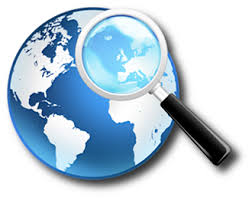 Did you knowStudies in which the title or abstract contain jargon are cited less frequently (Martínez & Mammola, 2021)